РОССИЙСКАЯ ФЕДЕРАЦИЯИРКУТСКАЯ ОБЛАСТЬМУНИЦИПАЛЬНОЕ ОБРАЗОВАНИЕ «НОВАЯ ИДА»ПОСТАНОВЛЕНИЕ «12» мая  2015г № 39А                                                                                           с.Новая Ида«Об установлении на территории МО «Новая Ида»особого противопожарного режима»      В связи с наступлением периода особой пожарной опасности, связанной с ростом количества и площади лесных пожаров, возникающей угрозой населенным пунктам и объектам экономики, в целях обеспечения безопасности жизнедеятельности населения муниципального образования «Новая Ида», в соответствии со статьёй 30 Федерального закона №69 – ФЗ от 21.12.1994 года «О пожарной безопасности», статьёй 20 Закона  Иркутской области от 7 октября 2008 года № 78 – оз «О пожарной безопасности в Иркутской области», во исполнении Постановления Правительства Иркутской области от 11 июня 2015 года 292-пп «Об установлении на территории Иркутской области особого противопожарного режима», руководствуясь частью 3 ст.32 Устава  МО «Новая Ида»                                                           ПОСТАНОВЛЯЮ:I. Создать постоянно действующий оперативный штаб на период установления  особого противопожарного режима с 08.00часов 12 мая 2015 года  до 08.00 часов 12 июня 2015 года в  составе: 1. Иванов Максим Петрович -  Глава МО – начальник оперативного штаба.2. Халмакшинов Дмитрий Владимирович – специалист ГОЧС и ПБ  МО «Новая Ида»3. Баханов Дмитрий Владимирович – специалист по земле и имуществу МО «Новая Ида».      II. Осуществить  подготовку  и обеспечить  содержание  в  готовности  необходимых  сил  и  средств  для  защиты  территорий  в  случае возникновения  чрезвычайных  ситуаций,  связанных  с  пожарами;III. Обеспечить  организацию  мер  пожарной  безопасности  и  их  реализацию,  принятие  неотложных  мер  по  приведению  в  исправное  состояние  источников  наружного  водоснабжения  и  подъездов  к  ним.IV. Провести с населением профилактические работы по соблюдению правил пожарной безопасности в лесах, территориях, прилегающих к лесным массивам с распространением памяток.V. Ввести Запрет на разведение костров и сжигание мусора и сухой травянистой растительности  на территории поселения и в лесах, расположенных на землях лесного фонда, осуществление полномочий по охране которых передано органам государственной власти иркутской области в соответствии с ч. 1 ст. 83 Лесного кодекса Российской Федерации..  VI.  В случае возникновения 4 и 5 класса пожароопасности запретить пребывание граждан в лесах и  въезда в леса транспортных средств.VII. Руководителям  КФХ и СХПК: Середкину А.В., Агапову Д.М., Иванову В.П., Жукову А.П., Ростовцеву В.А., Матвееву А.К.  обеспечить  содержание  в  готовности  силы  и  средства  для  защиты  территорий  в  случае  возникновения  ЧС, связанных  с  пожарами.VIII. Держать  в  исправном  состоянии  скважины,  наполненные  водой  ёмкости  водокачек, обеспечить  подъезд  к  ним.IX. Рекомендовать начальнику полиции МО МВД «Боханский» Тарову Л.И. организовать патрулирование лесных массивов совместно со специалистами администрации МО «Новая Ида.X. Директорам: школ, школ-садов, детского сада: Сахьянова С.Е., Бухаевой И.В., Тангановой Е.П., Гергеновой В.М., Гладцуновой М.Г с персоналом  провести  дополнительные  инструктажи  по  соблюдению  мер  пожарной  безопасности.XI. В доступных  местах  установить  средства  звуковой  сигнализации (набаты) для оповещения  людей  на  случай  пожара.XII. Контроль исполнения настоящего постановления оставляю за собой.Глава  МО «Новая Ида»                                                    М.П. Иванов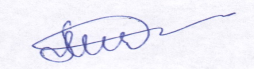 